                                                         LĒMUMS                                                                         Gulbenē01.06.2016.                                                          Nr.BIS/BV-5.2-2016-6 (BV 2.7/16/104)SIA „AVOTI SWF“reģistrācijas Nr.43201013784 
 „Avoti“, Lizums, Lizuma pagasts, Gulbenes nov., LV-4425Par publiskās apspriešanas uzsākšanuGulbenes novada būvvalde (turpmāk – Būvvalde) ir saņēmusi Jūsu 01.06.2016. iesniegumu (reģistrēts ar Nr.BV2.11/16/16-A) ar lūgumu izskatīt un saskaņot publiskās apspriešanas materiālus koka granulu ražotnes būvniecībai “Avotos”, Lizumā, Lizuma pagastā, Gulbenes novadā (zemes gabalu kadastra apzīmējumi Nr.5072 006 0528 un 5072 006 0174).Ministru kabineta 28.10.2014. noteikumi Nr.671 “Būvniecības ieceres publiskas apspriešanas kārtība” (turpmāk – Noteikumi) 12.punkts nosaka, ka būvvalde septiņu darbdienu laikā pēc paziņojuma par būvniecības ieceres nodošanu publiskai apspriešanai, aptaujas lapas, būvtāfeles maketa un planšetes (turpmāk - Materiāli) saņemšanas izvērtē Materiālu atbilstību Noteikumu prasībām un pieņem lēmumu par publiskās apspriešanas uzsākšanu, publicējot minēto lēmumu un elektroniski sagatavotu materiālu, kurā vizuāli parādīts būves iespējamais izvietojums, ārējais veidols un apbūvējamā zemesgabala izmantošana atbilstoši pašvaldības teritorijas plānojumam, pašvaldības mājaslapā internetā un būvniecības informācijas sistēmā.Būvvalde konstatē, ka iesniegtie materiāli atbilst Noteikumu prasībām.Pamatojoties uz Noteikumu 12.punktu, Būvvalde nolemj:uzsākt Būvniecības ieceres publisku apspriešanu;noteikt būvniecības publiskas apspriešanas termiņu no 02.06.2016. līdz 30.06.2016.Papildus Būvvalde norāda, ka saskaņā ar Noteikumu 14.punktu būvniecības ierosinātājam pēc tam, kad stājies spēkā lēmums par publiskas apspriešanas uzsākšanu, ir pienākums uz publiskas apspriešanas laiku izvietot apbūvējamā zemesgabalā publiski redzamā un pieejamā vietā būvtāfeli (no ūdensnecaurlaidīga un apkārtējās vides ietekmi noturīga materiāla, ne mazāka kā 1,2 x 1,2 m), kurā ietver informāciju par vietu un laiku, kad var iepazīties ar būvniecības ieceres dokumentāciju, tai skaitā vizuālo risinājumu un aprakstu par iecerētās būvniecības ietekmi (smaku, troksni, vibrāciju vai cita veida piesārņojumu) uz vidi, infrastruktūru un iedzīvotāju veselību.	    Atbilstoši Administratīvā procesa likuma 70.panta pirmajai daļai šis lēmums stājas spēkā ar tā paziņošanas brīdi adresātam.		Šo lēmumu mēneša laikā pēc tā stāšanās spēkā var apstrīdēt Administratīvā procesa likumā noteiktā kārtībā Gulbenes novada domē, Ābeļu ielā 2, Gulbenē, Gulbenes novadā, LV-4401, dome@gulbene.lv.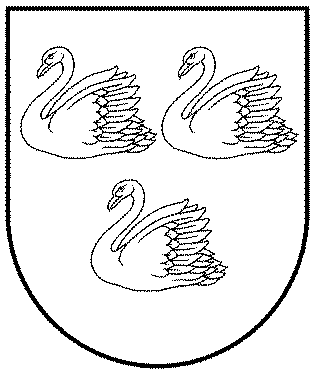 GULBENES NOVADA BŪVVALDEGULBENES NOVADA BŪVVALDEGULBENES NOVADA BŪVVALDEReģ. Nr. 90009151360Reģ. Nr. 90009151360Reģ. Nr. 90009151360Ābeļu iela 2, Gulbene, Gulbenes nov., LV-4401Ābeļu iela 2, Gulbene, Gulbenes nov., LV-4401Ābeļu iela 2, Gulbene, Gulbenes nov., LV-4401Tālrunis 64474912,  64471311, e-pasts: buvvalde@gulbenesdome.lv, www.gulbene.lv Tālrunis 64474912,  64471311, e-pasts: buvvalde@gulbenesdome.lv, www.gulbene.lv Tālrunis 64474912,  64471311, e-pasts: buvvalde@gulbenesdome.lv, www.gulbene.lv 